ВВЕДЕНИЕ В ФИЗИОТЕРАПИЮОСНОВНЫЕ ПОНЯТИЯФизиотерапия — область медицинской науки, изучающая действие на организм природных и искусственных физических факторов, применяемых для лечения больных и оздоровления населения. Термин «физиотерапия» происходит от греческих слов (греч. — природа) и (терапия, лечение) и в буквальном переводе означает лечение больных природными (физическими) факторами. Основы их применения сформировались на заре человеческой цивилизации. Позднее для лечения больных стали применять и различные виды физической энергии, источником которой стали человек или созданные им аппараты — искусственные физические факторы.Физиотерапия как наукаФизиотерапия как область человеческого знания имеет все атрибуты науки: предмет, категории, объект, метод и базовые закономерности.Предметом изучения физиотерапии являются лечебные физические факторы. Действие различных физических факторов на организм рассматривают и другие науки (электромагнитобиология, фотобиология, биоклиматология, гидрогеология, гигиена, экология и др.). Физиотерапия изучает свойства тех лечебных физических факторов, которые применяют для лечения больных.Природные лечебные факторы, условия их формирования и рационального использования, а также курортные ресурсы объединяют в самостоятельный раздел физиотерапии — курортную терапию, которая является составной частью науки о развитии курортов — курортологии.Категории физиотерапии. Совокупность понятий, объединенных общностью происхождения (физическая форма движения материи), составляет категории физиотерапии — лечебный физический фактор, физический метод лечения, методика физиотерапевтической процедуры.Лечебный физический фактор (токи, поля, излучения, минеральные воды, климат, лечебные грязи) — физическая форма движения материи, определяющая лечебный характер воздействия на различные органы и системы организма.По происхождению лечебные физические факторы делят на две группы — искусственные и природные. В зависимости от видов энергии и типов ее носителей выделяют различные группы лечебных физических факторов (Боголюбов В.М., Пономаренко Г.Н., 1996), в соответствии с которыми определены разделы физиотерапии: электротерапия, магнитотерапия, фототерапия, гидротерапия, термотерапия и др. Природные лечебные факторы состоят из уникальных комбинаций различных физических факторов.Физический метод лечения — совокупность способов применения конкретного лечебного физического фактора. Выделяют четыре основные группы физических методов лечения (Пономаренко Г.Н., 2006).Физические методы лечения Методы модуляции типовых патологических процессов. Системотропные методы. Органотропные методы. Методы модуляции функционального состояния организма.Методика физиотерапевтической процедуры — совокупность приемов (операций) практического использования конкретного физического метода лечения.Объектом изучения физической терапии является человек, подвергаемый воздействию физических факторов с лечебной и оздоровительной целью. Результаты такого воздействия могут быть оценены непосредственно в ходе проведения процедуры или опосредованно, путем экстраполяции данных эксперимента, проведенного на животных, или при помощи математического моделирования лечебного физического воздействия на организм.Метод физиотерапии — базовый для научного познания — диалектико-материалистический. Он сочетает морфофункциональные методы оценки действия лечебных физических факторов на ткани с клиническими методами оценки состояния пациентов с различными заболеваниями. Оценку полученных результатов осуществляют при помощи методов диалектической логики — анализа, синтеза, абстрагирования, индукции, дедукции, формализации и др.Физиотерапия тесно связана с фундаментальными науками (биофизика, биохимия, нормальная и патологическая физиология, иммунология и др.) и клиническими дисциплинами.Законы физиотерапииЗаконы физиотерапии определяют необходимую, объективно существующую, устойчивую и повторяющуюся связь между характеристиками действующего лечебного физического фактора и формирующимися лечебными эффектами. Закон — это форма всеобщности (Энгельс Ф.), которая выражает общие отношения, присущие всем явлениям данного класса. Именно познание законов составляет основу любой науки, в том числе физиотерапии, и определяет возможности ее практического использования и развития.Лечебный эффект физического фактора определяется сочетанием развивающихся под его действием взаимосвязанных процессов. Вероятность их формирования определяется особенностями распределения энергии физического фактора во времени и пространстве, физическими (электрическими, магнитными, механическими, теплофизическими) свойствами тканей-мишеней, которые определяют поглощение энергии данного фактора, избирательной чувствительностью к данному фактору, определяющей низкие пороги его сенсорного восприятия, и функциональными резервами адаптации и реактивности организма.Разнородность механизмов формирования реакций целостного организма на лечебные физические факторы различной природы позволяет в каждом конкретном случае их применения прогнозировать те или иные специфические лечебные эффекты. Она позволяет выделить конкретный физический фактор и метод его использования из имеющегося множества и определить присущие только ему лечебные эффекты. Вместе с тем универсальные механизмы организации центральной нервной системы обеспечивают единство процессов развития приспособительных реакций организма к данному фактору, особенно при его продолжительном воздействии. Такая диалектика разнородности и единообразия механизмов действия лечебных физических факторов на организм составляет важный компонент общей приспособительной реакции организма больного, направленной на восстановление нарушенных болезнью функций. Установленный феномен избирательного поглощения энергии физических факторов различными по происхождению и функциям типами воспринимающих клеток и биологических структур свидетельствует о разнородности (гетерогенности) лечебного воздействия физических факторов разной природы и формируемых ими лечебных эффектов. На этой основе может быть сформулирован закон гетерогенности физиотерапии — разномодальные лечебные физические факторы имеют разнородные воспринимающие структуры (мишени), молекулярные, клеточные и системные механизмы лечебного действия.Специфичность реакций организма наиболее отчетливо проявляется и при применении низкоинтенсивных факторов, энергии которых недостаточно для нагревания тканей (свыше 0,1 °С) или изменения их функций. Такие реакции формируются при поглощении тканями факторов, величина энергии которых меньше 70% их метаболической теплопродукции. Возникающие при этом генерализованные реакции обусловлены кооперативными процессами, развивающимися в активных биологических средах, к которым прежде всего относят- I в возбудимые ткани. Ответные реакции в этом случае формируются in счет свободной энергии макроэргов, суммарная величина которой существенно больше энергии воздействующих физических фактории. Привносимая низкоинтенсивными физическими факторами в inn (логические структуры энергия служит своеобразным триггером перераспределения свободной энергии клеток и тканей, существенно и (меняющим их метаболизм и функциональные свойства, т.е. несет и себе черты информационного воздействия. Такие реакции развинтится преимущественно при локальном действии на биологические каналы связи (зоны кожной проекции афферентных проводников, pm положенных в подлежащих тканях и внутренних органах, двигательные точки, вегетативные ганглии и др.), имеющие детерминированные связи с различными системами организма.При воздействии высокоинтенсивных физических факторов электромагнитной и механической природы избыток их энергии трансформируется в тепло, что нашло широкое применение в физиотерапии в виде неспецифического — электрохимического и теплового воздействия УВЧ н СВЧ электромагнитных полей, ультразвука высокой интенсивности и пр. Тепловые эффекты определяют действие большинства термических факторов.(Ложные взаимосвязи различных компонентов природных физических факторов создают объективные трудности в оценке их неспецифического и специфического лечебного эффекта. Тем не менее их лечебные эффекты подчиняются закону гетерогенности и находят широкое практическое применение в методиках курортной терапии.Понятие гетерогенности включает и различную природу лечебных физических факторов. Среди них особое место занимают природные факторы, особенно минеральные воды и лечебные грязи. При действии минеральных вод наиболее проявляется диалектика специфического и неспецифического компонентов лечебных эффектов и разнородность лечебного воздействия. При наружном применении минеральных вод неспецифическое (тепловое) действие реализуется нагретой водной средой ванны, а специфическое — растворенными в ней химическими компонентами (газами и минеральными веществами). Последние играют ведущую роль при питьевом методе лечения от заболеваний, связанных с нарушением секреторной и инкреторной функций желудочно-кишечного тракта, и определяют показания для их применения. Вместе с тем коррекция нарушений моторной функции желудка и кишечника осуществляется за счет теплового компонента минеральной воды (мерой которой служит ее температура). Именно она определяет методику внутреннего приема минеральных вод. Неспецифическое (тепловое) действие пелоидов определяет механический, термический, а специфическое — химический и биологический компоненты грязей.Значительные успехи в изучении молекулярного уровня организации живой материи и патологии клеток позволили установить неодинаковую природу механизмов воздействия физических факторов разных видов энергии на различные органы-мишени. В ее основе лежит энергия или производные величины — интенсивность или сила действующих факторов. Сегодня экспериментально доказано избирательное воздействие низкочастотных импульсных токов на нервные проводники разных типов, высокочастотных электромагнитных колебаний — на микроструктуры клеток, оптического излучения разной частоты — на определенные типы химических связей и соединений, вибростимулов — на разные типы механорецепторов и т.д. Таким образом, накапливается все больше фактов избирательного поглощения клетками и тканями энергии низкоинтенсивных физических факторов и генерализованного поглощения высокоинтенсивных. На этой основе развиваются представления о специфичности и не специфичности их лечебного воздействия у больных. Многократно и надежно установленные феномены составляют основу закона (правила) интенсивности — высокоинтенсивные физические факторы оказывают преимущественно неспецифическое действие ни организм. а низкоинтенсивные — преимущественно специфическое действие на органы и ткани пациента.Условием формирования специфических лечебных эффектов в организме является соответствие формы энергии используемого низкоинтенсивного фактора природе воспринимающих структур тканей-мишеней, при котором энергия ответных реакций организма (WR) превышает энергию действующего фактора (WF) и метаболическую теплопродукцию организма (0,3-1,5 кВт/кг).Специфичность (одна причина — один эффект) лечебных эффектов физических факторов чаще имеет место при острых инфекционных боне ш их (ангина, столбняк) и врожденных нарушениях обмена веществ (подагра, сахарный диабет, гиперхолестеринемия). Напротив, у больных хроническими заболеваниями, как правило, существует множество причин одного и того же заболевания, тогда как одна и та же причина приводит к возникновению многих заболеваний. Врачу важно знать, каклн часть лечебного эффекта имеет специфический характер, а какай неспецифический, чтобы избежать применения дорогостоящего и трудновыполнимого метода, только малая доля которого обусловлена специфическим действием.      Необходимым условием специфического действия лечебного физического фактора является соответствие формы энергии используемого низкоинтенсивного фактора природе воспринимающих структур тканей-мишеней, а достаточным — их высокая направленность на соответствующий орган-мишень [R = f (v)] и отсутствие продолжительного латентного периода их развития [R * f (t)]. На этой основе может быть (формулирован закон специфичности — специфическое действие лечебного физического фактора на определенные органы и ткани обусловлено высокой избирательностью чувствительных биологических структур (молекул, органоидов, белков-рецепторов и др.) к данному фактору, запускающих реакции выделения свободной энергии в клетках.Достаточными условиями специфических эффектов служат их высокая направленность на соответствующий орган-мишень [R = f(L)], зависимость от пространственного распределения энергии фактора [R = I (V)I и отсутствие продолжительного латентного периода их развития [R ≠ f (t)]. Граница специфического и неспецифического воздействия каждого фактора может быть установлена на основе пространственно- временных особенностей распределения их энергии.Критерии лечебного действия физических факторовС учетом информационно-синергетических особенностей организма специфическое действие лечебных физических факторов наиболее эффективно при заболеваниях, связанных с нарушениями систем регуляции функций (аллергия, дискинезия, дистония, неврозы, гормональные сдвиги), при сохраненных функциональных резервах исполнительных физиологических систем и для профилактики заболеваний. Напротив, неспецифическое действие более эффективно у больных хроническими заболеваниями в стадии устойчивой ремиссии.Общие законы физиотерапии базируются на закономерностях, установленных в биофизике и физиологии — прочном научном фундаменте физиотерапии. Вместе с тем они отражают специфику различных механизмов действия лечебных физических факторов и имеют выраженную практическую направленность. Их ограниченное число подтверждает справедливое замечание П.Л. Мопертью, сделанное в XVIII в.: «Количество действий, необходимых для проведения каких-то изменений в природе, по возможности сводится к минимуму, их решающее число всегда крайне малая величина».Сегодня поиск наиболее эффективных физических методов лечения пациентов с конкретными заболеваниями и состояниями и методик их рационального применения проводят по следующим основным направлениям научных исследований современной физиотерапии: исследование механизмов лечебного действия природных и искусственных физических факторов и научное обоснование новых физических методов лечения; индивидуальная оптимизация и биоуправляемая регуляция характеристик лечебных физических факторов с экспертными функциями контроля их эффективности: разработка оптимальных методик применения лечебных физических факторов при конкретных заболеваниях (стандартов физиотерапевтической и санаторно-курортной помощи) и форм организации физиотерапевтической помощи и санаторно-курортного обеспечения; разработка современной методологии оценки эффективности действия лечебных физических факторов (доказательная, персонализированная физиотерапия, физиогенетика и пр.); развитие инновационных технологий в физиотерапии.Физиотерапия как учебная дисциплинаПодготовка современного врача-физиотерапевта сегодня носит трехступенчатый характер в соответствии с основными категориями физиотерапии. На этапе последипломного образования студенты изучают общую физиотерапию, в системе последипломного образования слушатели mi ввивают основы клинической и частной физиотерапии.Физиотерапия как клиническая специальностьФизические методы лечения сегодня широко применяют как эффективные средства лечения и предупреждения болезней, а также закаливании организма. При использовании лечебных физических факторов: существенно расширяется диапазон методов лечебного воздействия; сокращаются сроки лечения больных; не возникает аллергия и лекарственная болезнь; потенцируется действие большинства лекарственных веществ; не наблюдается лекарственных зависимостей (токсикоманическая безопасность физиотерапии); отсутствует побочное воздействие на другие органы и ткани; возникают мягкие безболезненные лечебные эффекты; применяют неинвазивные методы лечебного воздействия; продлевается период ремиссии хронических заболеваний. Физиотерапия входит в состав медицинских специальностей, требующих дополнительной последипломной подготовки. Подготовка специалистов по физиотерапии проводится через профессиональную и г ре подготовку или обучение в ординатуре.СОВРЕМЕННЫЕ КОНЦЕПЦИИ ФИЗИОТЕРАПИИДоказательная физиотерапия. В 1972 г. английским эпидемиологом А.Кохраном была высказана идея о необходимости получения доказательств эффективности и безопасности медицинского вмешательства (IV тем систематического анализа результатов всех клинических исследовании Гак было положено начало доктрине доказательной медицины — совокупности методологических подходов к проведению клинических исследований, оценке и применению их результатов на практике. На руне id с XX-XXI вв. получила развитие одна из ее ветвей — доказательная физиотерапия.Доказательная физиотерапия — сознательное, четкое и рассудительное использование имеющихся лучших доказательств для принятия решения об использовании лечебных физических факторов конкретному пациенту. Такое решение подразумевает интеграцию полученных в исследованиях лучших доказательств с профессиональными знаниями врачей и личными предпочтениями больного.Пазовыми понятиями доказательной физиотерапии являются достоверность и эффективность лечения.Достоверность — степень, с которой данные исследования отражают истинную связь между лечебным физическим фактором и исследуемыми лечебными эффектами у испытуемых. Нередко в медицинской литературе сообщается о больших и трудоемких исследованиях, результаты которых при внимательном рассмотрении нельзя считать достоверными.Эффективность — частота доказанных положительных случаев (результатов) лечения при определенном заболевании. Оценку эффективности профилактических (оздоровительных) программ проводят по частоте клинических исходов или промежуточных показателей (снижение распространенности факторов риска, заболеваемость, смертность и др.). Оценка эффективности лежит в основе стандартизации клинического подхода к применению лечебных физических факторов.Методология доказательной физиотерапии основана на унификации протоколов исследования и проведении рандомизированных контролируемых испытаний (РКИ), которые должны соответствовать пяти основным условиям: иметь сравнительный характер (группу сравнения или плацебо); выполняться на репрезентативной выборке больных; быть рандомизированным (случайное распределение пациентов в группы наблюдения и сравнения), иметь имитацию вмешательства (плацебо) и оценивать результат по конечным точкам (качеству жизни пациентов).Применение доказательной физиотерапии практическими врачами включает несколько последовательных шагов. Преобразование потребности в информации о физическом методе лечения (лечебные эффекты, эффективность, совместимость, сравнение с другими методами и др.) в конкретный клинический вопрос, на который возможен ответ. Систематический поиск наиболее значимых доказательств, помогающих ответить на поставленный вопрос. Критическая оценка достоверности доказательств, их валидности (правдоподобия), значимости (действенности) и применимости (полезности для клинической практики). Синтез критической оценки проверенных доказательств, собственного клинического опыта и особенностей пациента, его предпочтений и обстоятельств применения физических факторов на практике. Оценка эффективности использованных доказательств и поиск способов их усовершенствования.Информационный ресурс доказательной физиотерапии включает структуру источников научных доказательств и предполагает последовательный переход от исследований (studies), синтезов (syntheses) и синопсисов (synopses) к лучшим информационным системам (systems) (ИССС или 4S).Системы. Объединяют и суммируют все релевантные и важные доказательства из научных исследований по данному физическому методу лечения или заболеванию. Лидерами поисковых систем в физиотерапии являются система PEDro [Physiotherapy Evidence Database (www. pedro.fhs.usyd.edu.au), Кокрановская библиотека (Cochrane Library, www.thecochranelibrary.com) и система PubMed (www.ncbi.nlm.nih.gov/ PubMed/)].Синопсисы. Краткое обобщение результатов исследования, сопровождаемое комментариями специалиста, вводящими результаты исследования в контекст научного знания и текущей практики. Отличаются большей полнотой и комментариями специалистов от других форм краткого и изложения содержания книг или статей — резюме и рефератов.Синтезы. Включают обзоры и метаанализы. Выделяют описательные (которые часто отражают позицию автора по конкретной проблеме и включают данные с разными уровнями доказательности) и систематические (в которых четко сформулирован изучаемый вопрос, подробно описаны методы поиска, отбора, оценки и обобщения результатов различных исследований, соответствующих изучаемому вопросу) обзоры. Термин систематический обзор», применяемый без особого уточнения, подразумевает систематический обзор рандомизированных клинических испытаний — «золотого стандарта» доказательной физиотерапии.Метаанализ основан на сравнительном анализе нескольких систематических обзоров.Исследования. Включают оригинальные исследования — РКИ, представленные в соответствии с едиными стандартами CONSORT (CONsoli- iliiinl '.laiidards Of Reporting Trials).Выделяют следующие уровни доказательности эффективности действия лечебных физических факторов: А — данные, полученные из нескольких РКИ или метаанализа, В — данные, полученные в одном РКИ или больших нерандомизированных исследованиях, С — консенсус I   не) экспертов и/или данные небольших исследований, реестры.На основе оценки информационных ресурсов доказательной физиотерапии различные профессиональные общества врачей разрабатывают Клинические практические рекомендации (клинические рекомендации gaidlines) — утверждения, разработанные по специальной методологии и призванные помочь клиницистам и пациентам принимать решения о рациональной помощи в различных клинических ситуациях.Специалисты выделяют следующие классы рекомендаций для назначении целебных физических факторов (показаний к их назначению): I наличие фактических данных и (или) общее соглашение, что мнимое лечение (процедура) полезно и эффективно;II наличие противоречивых данных и (или) расхождений в мнениях о полезности (эффективности) данного лечения (процедуры); III наличие доказательств или общее согласие, что данное лечение (процедура) не является полезным (эффективным), а в некоторых случаях может быть вредным.Концепция доказательной физиотерапии определяет необходимость стандартизации клинического подхода к применению лечебных физических факторов на основе предложенных критериев. Доказательная физиотерапия используется практикующими физиотерапевтами для выбора стратегии лечения физическими методами и разработки новых физических методов лечения и физиотерапевтической аппаратуры. На ее основе разработаны стандарты (протоколы) физиотерапевтической помощи и санаторно-курортного лечения по основным классам заболеваний, которые включают эффективные физические методы лечения. Доказательная физиотерапия показывает, что сложнейшая технология нередко оказывается неэффективной, тогда как простейшие средства и методы, наоборот, вполне эффективны. Из этого следует, что сколь бы эффектно не выглядел предлагаемый физический метод лечения, он прежде всего должен быть эффективен.В настоящее время лишь немногие исследования эффективности применяемого метода отвечают вышеуказанным требованиям. Не менее важно изменить мышление врача-физиотерапевта в освоении принципов доказательной физиотерапии, а не только модернизировать физиотерапевтическую аппаратуру. Если оно произойдет, внедрение методов доказательной физиотерапии в повседневную клиническую практику врачей-физиотерапевтов произойдет так же естественно, как в медицину внедрился техницизм.Персонализированная физиотерапия. Раздел физиотерапии, изучающий феномены, определяющие эффективность лечебных эффектов физических факторов.Концепция персонализированной физиотерапии основана на представлении о том, что поскольку пациенты существенно различаются по разным показателям, эффективность физических методов лечения больных определяет гетерогенная совокупность показателей гено- и фенотипа пациента — дерминант эффективности. Сегодня выделяют генетические, функциональные (гемодинамические, респираторные и др.), метаболические, психофизические и другие детерминанты.Проблема генетической детерминации индивидуальной чувствительности больных к лечебным физическим факторам (поиска физиогенетических коррелятов лечебных эффектов) к настоящему времени получила свое решение в ряде экспериментальных и клинических работ, которые заложили генетические основы физиотерапии и позволили сформировать ее новый раздел — физиогенетику.     Физигенетика - раздел физиотерапии, изучающий генетические основы индивидуальной чувствительности больных к лечебным физическим факторам, закономерности их влияния на функциональные свойства генома (экспрессию, нестабильность, межгенные взаимодействия и др.)  и связанные с ним звенья патогенеза заболевания. Данный термин предложен нами на основании результатов исследования роли генетических факторов в индивидуальных реакциях организма пациентов на лечебные физические факторы. В процессе этих исследований удалось выявить взаимосвязь феномена диссоциации лечебных эффектов фикции фак торов с полиморфизмом генов, определяющих наработку белков- мишеней их воздействия. Такая связь отражает фундаментальные свойства биохимической индивидуальности, обусловленной его геномом, и определенную генетическую детерминированность реакций организма на лечебные физические факторы.  Достижения молекулярной медицины не оставляют сомнений в том, что алельные полиморфизмы определяют особенности реакций каждого человека на лечебные физические факторы, а также они ответственны за индивидуальную чувствительность к ним. В этой части физиогенетика находится в русле основных звеньев развития предиктивной медицины персонализации и профилактической направленности.     Методология разработки математических моделей персонализированной физиотерапии включает несколько этапов. На первом определяет показатели, отражающие динамику данного заболевания, на втором оценивают влияние фактора на качество жизни пациентов. Оно является одним из основных несуррогатных критериев эффективности лечения его исследование позволяет сделать вывод о целесообразности применения данного физического лечебного фактора у этой категории больных и, следовательно, о перспективности его применения.        Третий этап алгоритма включает изучение влияния фактора на клинические. лабораторные и инструментальные показатели, а также его эффективности у пациентов с различными вариантами генетического полиморфизма. Его результаты используют для определения потенциальных детерминант эффективности на четвертом этапе алгоритма. При этом критерии эффективности лечения больных представляют параметры-отклики, характеризующие ведущий лечебный эффект у Низших. На заключительном этапе строят математическую модель прогноза эффективности лечения. Входящие в нее показатели представляю собой детерминанты эффективности физических факторов для определенной категории больных. Персонализация физиотерапии диктует тактику ведения пациентов в соответствии с современными рекомендациями по лечению основных нозологических форм заболеваний (рис. 1).Сущность основного методологического подхода, используемого в настоящее время для персонификации физических методов лечения, состоит в определении показаний и противопоказаний к применению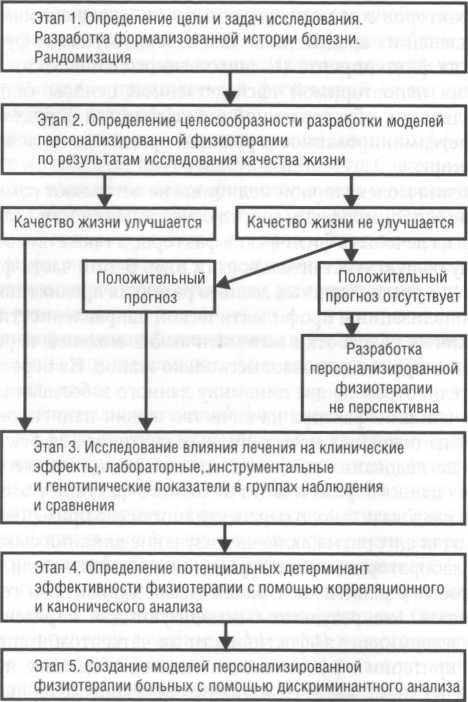 Рис. 1. Алгоритм методологического подхода к разработке моделей персонализированной физиотерапииопределенного вида лечения. В виду того что многие лечебные физическим факторы не имеют существенных противопоказаний к применению у больных с сочетанной патологией, для персонификации в физиотерапии необходим иной подход, основанный на определении эффективности использования данного физического метода лечения у рассматриваемой категории пациентов.Конечный результат применения такого подхода к персонифицированной терапии должен быть представлен в виде математической модели прогноза эффективности лечения. Полученные значения математической модели позволят сделать вывод о прогнозируемой степени эффективности лечебного физического фактора и целесообразности его применения у конкретного больного.И настоящее время, несмотря на очевидные проблемы, получили плодотворное развитие технологии массированного генетического скрининга на платформе высокоплотного геномного сканирования при помощи биологических чипов — устройств с нанесенными на твердую подложку молекулами олигонуклеотидных зондов с высокой плотностью. По прогнозам исследователей, в ближайшие 10 лет технологии секвенирования генома станут общедоступными, что позволит изменить модель использования лечебных физических факторов с параметрами на основе биомаркеров.Инновационная физиотерапия. Раздел физиотерапии, включающий разработку, внедрение и реализацию инновационных технологий использования лечебных физических факторов. Такие технологии включают совокупность методов и средств, поддерживающих этапы реализации принципиально новых действующих процессов и средств, и обладают коммерческой ценностью.Инновационная физиотерапия оперирует двумя базовыми понятия- мм инициация и технология.Понятие «инновация» (лат. innovate — обновление, улучшение) является результатом инвестирования в разработку и получение нового знания ранее не применявшейся идеи по обновлению сфер жизни людей, обладающей фиксированным получением дополнительной ценности (эффективность, прибыль, опережение, лидерство, приоритет, коренное улучшение, качественное превосходство, креативность, прогресс). К инновациям относятся технологии, изделия, организационные формы существования общества (наука, образование, управление, организация труда обслуживание, информатизация и т.д.). Важно помнить, что инициации не является инновацией до того момента, пока она успешно не внедрена и не начала приносить пользу. Целью инноваций в медицине является повышение эффективности, качества жизни, удовлетворенности пациентов, что определяет приверженность врачей к новым возможностям улучшения своей деятельности.Инновация является конечным результатом интеллектуальной деятельности человека, его творческого процесса, реализованного в открытиях и изобретениях. Инновация в физиотерапии характеризуется введением на рынок новой физиотерапевтической аппаратуры и физических методов лечения с новыми свойствами, обеспечивающих значимое повышение эффективности и качества физиотерапевтической помощи и расширение их применения в неиспользованных ранее областях клинической медицины.Понятие «технология» (греч. techne — искусство + logos — учение) в широком смысле включает объем знаний, которые можно использовать для производства товаров и услуг из экономических ресурсов. Технология включает методы, методики, последовательность процедур, она тесно связана с применяемыми средствами, оборудованием и аппаратурой. Такие технологии включают технические и иные (организационные, физические, химические, биологические, психологические, социологические экономические и др.) приемы.Несмотря на то что термин «технология» традиционно используется в технике, сегодня понятие «инновационные технологии» расширило рамки своего применения не только теоретической биологией, но и клинической медициной, в которой принят и прочно устоялся термин «высокотехнологичные методы лечения».В физиотерапии технологии включают научно обоснованный комплекс лечебных физических факторов с априори заданным лечебным эффектом (например, «Антистресс», «Лишний вес», «Здоровый позвоночник» и др.). Сегодня убедительно доказано, что комплексное воздействие лечебных физических факторов обладает большей эффективностью по сравнению с монофакторными воздействиями.Инновационные технологии в физиотерапии включают высокотехнологичные физиотерапевтические, маркетинговые и информационные технологии, физиоэкономику и консалтинг.ВЫСОКОТЕХНОЛОГИЧНЫЕ ФИЗИОТЕРАПЕВТИЧЕСКИЕ ТЕХНОЛОГИИПарк современной физиотерапевтической аппаратуры достигает сегодня 12 млн и продолжает интенсивно увеличиваться. Удельный вес физиотерапевтической аппаратуры в структуре новых медицинских технологий достигает 20%. Развитие новых технологий идет по пяти mi ионным направлениям, включающим: использование микропроцессорных информационных технологий;       разработку многофункциональных физиотерапевтических аппаратов-комбайнов;       применение нанотехнологий;       внедрение аппаратов с биологической обратной связью;       разработку новых лечебных физических факторов и их сочетаний;       роботизированную физиотерапию.Физиотерапевтический маркетинг — анализ взаимосвязанного прошив разработки, производства, ценообразования, распределения и при движения физиотерапевтических аппаратов и услуг с целью их оптимальной реализации.Консалтинг — консультирование и обучение врачей-физиотерапевтов высокотехнологичным физическим методам лечения, исследование и При, позирование рынка физиотерапевтической аппаратуры.Менеджмент — организация деятельности физиотерапевтических учреждений для достижения заданных целей в условиях ограниченности ресурсов персонала и услуг.Оптимизация физиотерапевтической помощи проводится путем внедрения стандартов по основным классам заболеваний, которые включают природные и искусственные физические факторы. Доказано, что (Химическая эффективность лечения по стандартам значимо выше, чем у пациентов, которым физические методы лечения назначали эмпирически.Физиоэкономика — раздел физиотерапии, который изучает экономическую целесообразность применения физических методов лечения, сопоставляет стоимость и эффективность конкурирующих технологий, с   физиотерапии важны не только для организаторов здравоохранения Врачам-физиотерапевтам следует учитывать, что физикоэкономические показатели отражают суммарную оценку эффективности работы физиотерапевтических подразделений медицинских организаций (МО).Внедрение инноваций требует перестройки сложившейся системы оказания физиотерапевтической помощи, переподготовки врачей- физиотерапевтов. Процесс распространения на рынке принципиально новых технологий продолжается неопределенный период времени — с момента введения новой технологии до ее замены более современной.ОСНОВНЫЕ ПРИНЦИПЫ ЛЕЧЕБНОГО ПРИМЕНЕНИЯ ФИЗИЧЕСКИХ ФАКТОРОВРациональное применение лечебных физических факторов у конкретного больного предполагает дифференцированный выбор вида используемой энергии и конкретных методик проведения процедур. На этой основе могут быть сформулированы общие принципы их применения в лечебных и профилактических целях. По образному выражению К. Гельвеция, «знание принципов легко заменяет незнание некоторых фактов». Следование этим принципам вносит системность и порядок в мышление врача и формирует его научный подход к назначению лечебных физических факторов на разных этапах патологического процесса.Принцип единства синдромно-патогенетического и клиникофункционального подходовПринцип единства синдромно-патогенетического и клиникофункционального подходов к назначению физических методов лечения реализуется на основе специфических и неспецифических свойств каждого лечебного физического фактора и его влияния на определенные функции организма больного. Используя этот принцип, врач должен стремиться на начальной стадии заболевания назначить больному физические процедуры, купирующие основные звенья патогенеза. Учитывая, что клинический эквивалент патогенеза («зеркало болезни») — синдром, именно на подавление основных механизмов его развития в первую очередь должны быть направлены усилия врача. Синдромно-патогенетический подход предполагает назначение лечебных физических факторов с учетом специфических особенностей их преимущественного действия на основные патологические процессы и системы организма.Вместе с тем с первых дней и до окончания заболевания в организме активируются процессы восстановления нарушенной саморегуляции. Они развиваются после восстановления структурной целостности пораженного органа и направлены на оптимальное восстановление его функции. Клинико-функциональный подход составляет целенаправленный выбор факторов, действие которых направлено на регенерацию поврежденных тканей, разрешение патологического процесса, ликвидацию его остаточных проявлений и восстановление нарушенных функций различных органов и систем.Необходимо стремиться к тесной взаимосвязи и взаимообусловленности синдромно-патогенетического и клинико функционального подходов с целью скорейшего восстановления больным утраченных Нюни! Для этого необходимо сочетать этиопатогенетическую и симптоматическую физиотерапию — назначать методы лечения, которые бы одновременно устраняли (ослабляли) этиологический агент заболевания, активно вмешивались в звенья его патогенеза и ликвидными проявление основных симптомов заболевания. Примером Ми о назначения может служить ультрафиолетовое излучение, коротковолновый спектр которого обладает бактерицидным действием, средневолновый — противовоспалительным, а длинноволновый — иммуностимулирующим.Если есть болевой синдром, требуется его купировать в течение первых 2-3-х процедур, поскольку до исчезновения болевых ощущений ни противовоспалительная терапия менее результативна.В острый и подострый периоды заболевания необходимо назначать физические методы лечения, воздействующие преимущественно на этнологический агент и основные звенья патогенеза, а в завершающую фазу - направленные на замещение участков погибших тканей тканями Ним I. зима и структуры (реституция), гранулирующей тканью (субституции). формирование функциональной двигательной системы, обеспечивающей приспособление к изменившимся условиям внешней среды (реконструкция), обеспечивающие полное или частичное возмещение утраченных  при болезни функций (компенсация) и длительно поддерживающие уровень активности (тонус) и неспецифической резистентности (иммунитет) организма.И физиотерапии есть возможность местного лечебного физического воздействия	непосредственно	на патологический очаг, сегментарного на рефлексогенные зоны и области сегментарно-метамерной иннервации, а также генерализованного (общего) воздействия на целостный организм. В зависимости от области воздействия реализуются - преимущественно специфические или неспецифические эффекты. Вероятность специфических эффектов выше при местном и сегментарном, а неспецифических — при генерализованном воздействии.В острый период заболевания действие низкоинтенсивных физических факторов направляют непосредственно на патологический очаг, а высокоинтенсивных — на сегментарно-метамерные и рефлексогенные зоны. В подострую и хроническую фазы заболевания интенсивность факторов, воздействующих местно, увеличивают («феномен ножниц»).Так, например, в альтеративно-экссудативную фазу воспаления назначают электрическое поле УВЧ низкой интенсивности (выходная мощность аппарата — 20-30 Вт), а в инфильтративно-пролиферативную — интенсивность поля увеличивают до 50-70 Вт.В основе данного принципа лежит тесная взаимосвязь общих, сегментарно-рефлекторных и местных реакций организма, вызываемых лечебным физическим фактором. Она обусловлена особенностями организации систем регуляции функций организма, в частности тесной взаимосвязью кожи с внутренними органами, а также локализацией центральных звеньев регуляции висцеральных функций в головном мозге. Используя данный принцип, врач, варьируя небольшим набором лечебных физических факторов, может прогнозировать направленность лечебного воздействия исходя из его интенсивности, локализации и площади.Принцип индивидуального лечения физическими факторамиПринцип индивидуального лечения физическими факторами восходит к основному клиническому постулату С.П. Боткина «лечить не болезнь, а больного». Врач обязан учитывать возраст, пол и конституцию пациента, наличие сопутствующих заболеваний и индивидуальных противопоказаний для применения конкретной физиотерапевтической процедуры, реактивность организма и степень тренировки адаптационно-компенсаторных механизмов, биоритмическую активность основных функций организма, базисную медикаментозную терапию, генетический полиморфизм основных патогенетических механизмов развития патологического процесса, уровень исходного состояния функций и диссоциацию лечебных эффектов.Возраст. При назначении физиотерапии необходимо принимать во внимание пластичность регуляции вегетативных функций у детей и ее низкую лабильность у пожилых людей. У детей различные факторы назначают в разные периоды жизни — от 1 мес до 14 лет. У пожилых больных лечебные физические факторы необходимо применять в щадящем режиме.Пол. При назначении лечебных физических факторов необходимо учитывать пол пациента. Различия в реакциях на лечебные физические факторы женщин и мужчин основаны на биологических особенностях (нейрогуморальных, морфологических, психологических) и социальных установках общества.Женщины живут дольше мужчин, у последних раньше начинает прогрессировать атеросклероз, возникают нарушения кровоснабжения сердца и мозга и увеличивается смертность от инфаркта миокарда и инсульта. Обнаружена более высокая генетическая обусловленность ряда морфологических и физиологических характеристик у мужчин и большая зависимость этих признаков от средовых влияний у женщин. На физическое развитие полов влияют и мужские половые гормоны (андрогены), которых у мужчин после полового созревания становится значительно больше, чем у женщин, и которые не только сами влияют на развитие организма, но и усиливают продукцию соматотропина. Это приводит к тому, что у мужчин мышечная масса составляет около 40% веса тела (и среднем около 30 кг), а у женщин — около 30% (в среднем 18кг). Жировая ткань больше развита у женщин. В среднем у женщин она составляет 25% тела, а у мужчин — 15%. В периоды наибольших гормональных изменений (пубертатный период, вторая половина беременности и климакс) у женщин происходит усиленное формирование адиноцитов и уменьшение мышечной массы, что приводит к развитию линодистрафии, выражающейся в специфическом изменении кожи, который визуально определяется как эффект «апельсиновой корки» и развивается у женщин в области бедер, ягодиц, живота, заднемедиальной поверхности рук.     Различия в обмене жиров формируют разные варианты ожирения у мужчин н женщин — андроидный и гиноидный. При этом один и тот же лечебный физический фактор может вызывать у мужчин и женщин разные физиологические сдвиги, поскольку у них выявлены различные характеристики функционирования вегетативной нервной системы, которые в свою очередь, тесно сопряжены с личностными особенностями, способствующими формированию соматических патологических изменений.В течение 30-35 лет репродуктивного периода организм женщин функционирует в условиях циклического воздействия различных концентраций женских половых гормонов, которые оказывают геномный и негеномный эффекты, участвуют в обменных процессах. Поэтому при назначении лечебных физических факторов у женщин необходимо учитывать фоновую гормональную активность в разные фазы менструального цикла. Физические методы лечения целесообразно назначать в первые дни после менструации, а в дни овуляции и в конце цикла интенсивность и продолжительность воздействия необходимо уменьшать из-за повышенной чувствительности больных к различным раздражителям. Все процедуры, направленные на коррекцию фигуры, лучше начинать сразу после завершения менструаций.Следует учитывать, что у женщин в предменструальный период чувствительность кожи максимальна, а в ранний постменструальный — минимальна. Исходя из этого общее ультрафиолетовое облучение кожи целесообразно проводить по замедленным схемам, воздушные, солнечные и морские ванны — в щадящем режиме. Напротив, в предменструальный период общее ультрафиолетовое облучение проводят по ускоренным схемам, а процедуры климатотерапии — в интенсивном режиме. Примечательно, что эритема у женщин развивается медленнее и выражена слабее, чем у мужчин.С учетом более высокой электропроводности кожи у женщин амплитуды факторов импульсной и низкочастотной электротерапии должны быть ниже, чем у мужчин. Резервы адаптации у женщин невелики, а при воздействии высокоинтенсивными физическими факторами порог болевых ощущений снижен, что требует особой осторожности при проведении первых процедур. Женщины тщательно и скрупулезно выполняют рекомендации врача, поэтому их следует предупредить об умеренности во всех самостоятельных манипуляциях.Мускулатура и строение скелета у мужчин предрасположены для значительных физических нагрузок, отсутствие которых вызывает опасность ожирения, поэтому в пожилом возрасте и при недостаточной физической активности у мужчин часто развивается ожирение и им следует назначать высокоинтенсивные физические факторы и проводить активную физиопрофилактику (аэро-, гелиотерапия и морские купания), электросонтерапию, применять высоинтенсивные факторы для стимуляции активности эндокринных желез, применять активный уход за телом при помощи массажа и миостимулирующих методов. Следует, однако, помнить о высоком риске развития гиперплазии предстательной железы у мужчин после 50 лет и соблюдать осторожность при назначении физических факторов в области малого таза.В силу более позднего возраста развития заболеваний, анатомических особенностей кровеносных сосудов, большей частоты сопутствующего ожирения женщинам целесообразно назначать более интенсивные режимы санаторно-курортного лечения, чем мужчинам.Конституциональный тип. Конституциональный тип определяет рост, строение скелета, развитие мускулатуры и подкожно-жировой клетчатки. В отечественной медицине выделяют три основных типа: астенический, нормостенический и гиперстенический. У астеников (легкокосный тип) продольные размеры преобладают над поперечными нормостеники (среднекостный тип) имеют пропорциональные размеры, а у гиперстеников поперечные размеры преобладают над продольными. Нормостеникам лечебные физические факторы назначают По основной схеме, астеникам — по замедленной, а гиперстеникам — по ускоренной.Сопутствующие заболевания и индивидуальные противопоказания.При назначнии конкретного физического фактора необходимо учитывать сопутствующие заболевания. Так, например, пациентам с варикозной болезнью не назначают теплотерапию, а больным ревматоидным артритом СУФ-излучение. Значительная доля пациентов обладает индивидуальной непереносимостью электрического тока, что существенно ограничивает использование методов низкочастотной электротрапии.	Реактивность организма. Реакции организма на физические факторы зависят от резервов адаптации и степени тренировки адаптационно компенсаторных механизмов. Так, общее ультрафиолетовое облучение при хорошей реактивности пациента назначают по основной, у ослабленных пациентов — по замедленной, а у физически крепких — по ускоренной схеме облучения. Ввиду неодинаковой реактивности кожи у разных людей в начале лечения целесообразно применять низкоинтенсивные факторы, а затем постепенно переходить к факторам высокой интенсивности. Необходимо учитывать также реактивный топографический полиморфизм кожи, особенно на пораженных местах.Значительную роль при назначении природных физических факторов играет исходный уровень адаптации у пациентов, от которого зависит исходный режим физиотерапевтических процедур.     Биоритмы. Эффективность физиотерапии существенно зависит от биоритмов больного. Опыт хронобиологической оптимизации воздействия лечебных физических факторов свидетельствует о том, что у больных в утренние часы ответные реакции формируются на фоне преобладающего тонуса симпатической нервной системы, а в послеполуденные парасимпатической. Исходя из этого процедуры тонизирующего действия (импульсные токи, души, криоагенты) целесообразно назначать в первую половину суток, а тонизирующего (электросон, ванны, массаж, тепловые агенты) — во вторую. Кроме того, временная организация фитотерапии должна учитывать циркадные и сезонные ритмы функционирования важнейших систем жизнеобеспечения организма. Известно, что проницаемость кожи имеет строгий суточный ритм с акрофазой в ночные часы, поэтому целесообразно назначать электрофорез перед акрофазой, а не после нее.Вегетативная регуляция. При назначении физических методов лечения необходимо помнить, что у ваготоников электропроводность кожи снижена в 3 раза, а у симпатотоников увеличена в 1,5 раза.Мотивация. Непременные условия успешной коррекции и лечения — положительный эмоциональный настрой и сильная мотивация пациента. Для создания положительного эмоционального настроя необходимы соблюдение медицинским персоналом требований деонтологии, максимальная деликатность и предупредительность в общении с больным, поддержание чистоты и уюта в косметическом салоне (кабинете).Базисная медикаментозная терапия. Физические методы лечения не замещают, а дополняют базисную медикаментозную терапию, используемую при многих хронических заболеваниях [бронхиальная астма (БА), гипертоническая болезнь, ишемическая болезнь сердца (ИБС), сахарный диабет и др.]. Индивидуальную базисную терапию корректируют в ходе курса физиотерапии, по его окончании и в отдаленный период.Необходимо учитывать влияние физических факторов на фармакокинетику и фармакодинамику лекарств. Они способствуют накоплению и депонированию лекарственных препаратов, вводимых различными способами, в области воздействия, модифицируют их поступление в органы и ткани, активно влияют на биотрансформацию лекарств, снижают свертываемость крови, потенцируют действие гепарина и ослабляют активность коагулянтов. Постоянный ток усиливает действие вазоактивных препаратов, переменное магнитное поле и гипобаротерапия — анальгетиков и нейротропных средств, JIOK — гипотензивных средств и гормональных препаратов, ультразвук и ультрафиолетовое излучение стимулируют высвобождение лекарств из белковых комплексов, лазерное излучение и ультразвук ослабляют действие антибиотиков и сульфаниламидов.Следует помнить, что питьевые минеральные воды, СВЧ-колебания и ультразвук при действии на область печени предупреждают гепато- токсическое действие вводимых парентерально или перорально лекарственных препаратов (нейролептиков, антибиотиков и гормонов).Генетический полиморфизм. Существует генетическая основа индивидуальной чувствительности пациентов к лечебным физическим факторам. Следует учитывать закономерности их влияния на функциональные свойства генома (экспрессию, нестабильность, межгенные взаимодействия и др.) и связанные с ним различные звенья патогенеза заболевания, определять функционально неблагоприятные аллели генома больных для применения конкретных лечебных физических факторов.Уровень исходного состояния функций. Лечебные эффекты физических факторов зависят от степени исходного состояния функций: чем ниже исходный уровень функции, тем более выражен лечебный эффект фактора.   Лечение, начатое на пике обострения заболевания, более эффективно, так как за ним неизбежно последует период ремиссии. Наибольшие трудности представляет оценка эффективности санаторно-курортного лечения, на которое пациенты поступают в состоянии устойчивой ремиссии.    Диссоциация формируемых лечебных эффектов. Есть три варианта формирования лечебных эффектов физических методов лечения в популяции пациентов. В первой, наиболее многочисленной когорте (60-70% пациентов), происходит постепенное монотонное улучшение.Принцип курсового лечения физическими факторамиНаиболее выраженный лечебный эффект большинства физических факторов наступает в результате проведения курсового лечения. При курсовом лечении в организме включаются механизмы долговременной адаптации структурный след» которой    определяет усиление эффектов повторяющихся лечебных воздействий. В ее основе лежат эффекты суммации возбуждения в нервных центрах и экспрессии генов синтеза низкомолекулярных белков (белки теплового шока HSP и др.). Продолжительность курсового лечения составляет при одних патологических формах 6-8, при других — 8-12, реже 14-20 процедур. Морфофункциональные изменения, возникающие после проведения начальной процедуры, углубляются и закрепляются последующими. В зависимости от динамики клинических проявлений патологического процесса процедуры проводят ежедневно или с перерывом в 1 – 4 дня. Суммация лечебных эффектов физических факторов обеспечивает длительное последействие курса физиотерапии. Вместе с тем продолжительное использование одного физического фактора приводит к адаптации организма и существенно снижает эффективность его лечебного действия.      Необходимо помнить, что при интенсивном курсе процедур за короткое время более чем у половины больных заболевание обостряется или не наступает лечебный эффект.     Следует также учитывать, что отдаленные результаты применения некоторых физических факторов (механолечебных, термолечебных и др.) в некоторых случаях более благоприятны, чем непосредственные периоды последействия большинства электро- и фотолечебных факторов составляют от 2 нед до 4 мес, а при использовании природных лечебных факторов достигают 6 мес (лечебные грязи) или 1 года (климат). Для оценки продолжительности курса необходимо, помимо субъективной оценки больного, учитывать также динамику объективных показателей его состояния.Принцип оптимального лечения физическими факторами     Неодинаковая природа заболеваний предполагает возможность сочетания при их развитии разных патогенетических вариантов (синдромов). Исходя из этого реакции организма на физический фактор специфичны для определенного состояния организма, хотя лечебный эффекты иногда развиваются на основе общих (неспецифических) реакций организма. Такая специфичность требует целенаправленного выбора фактора и методики его применения, составляющего сущность патогенетического действия лечебных физических факторов. В эти* условиях следование принципам универсальности и мнимого единства механизмов лечебного воздействия практически лишает врача возможности оптимального выбора лечебных физических факторов. Порой он затруднен и тем, что некоторые физические факторы обладают несколькими лечебными эффектами, выраженными в разной степени.Физические факторы обладают неодинаковой терапевтической эффективностью. Исходя из этого параметры лечебного фактора и методика его применения должны быть оптимальными, т.е. максимально соответствовать характеру и фазе патологического процесса. Так, дли быстрого купирования острой боли применяют электростимуляцию соматосенсорных эфферентов кожи импульсными токами частотой 100 имп./с, а уменьшение ноющих висцеральных болей достигают путем блокады ноцицептивных волокон импульсами тока частотой 10- 20 имп./с.Выбор оптимального метода должен быть синдромно-патогенетическим. Вместе с тем вероятностный характер процессов и организме обусловливает отсутствие благоприятных эффектов лечебных физических факторов у 5-10% больных. Кроме того, в клинической! практике существуют синдромы, при которых использование лечебных физических факторов противопоказано или не рекомендуется. К общим противопоказаниям для физиотерапии относятся: геморрагический, миелопластический, гипертермический (лихорадка, температура тела больного свыше 38 °С) синдромы; системная (сердечная, сосудистая, дыхательная, почечная и печеночная) и полиорганная (общее тяжелое состояние больного) недостаточности высоких степеней: кахектический (резкое общее истощение), эпилептический, судорожный, истерический психомоторный синдромы; дисциркуляторная энцефалопатия I—III степени.Большинство лечебных физических факторов не рекомендуется применять при: злокачественных новообразованиях (высокоинтенсивные факторы); наркотических состояниях или опьянениях (сложности дозирования и немотивированное поведение пациентов);острых расстройствах жизнедеятельности (примат реанимационных мероприятий);беременности I триместра (угроза прерывания при воздействии на I к. малого таза).Принцип динамического лечения физическими факторамиСогласно этому принципу физиотерапия должна соответствовать текущему состоянию больного. Его соблюдение требует постоянной коррекции параметров применяемых физических факторов в течение всего периода лечения больного, так как начальные назначения быстро перестают соответствовать фазе патологического процесса и состоянию больного. Такое варьирование способствует уменьшению адаптации н к воздействиям физических факторов, существенно снижающей их клиническую эффективность. Установлено, что эффективность нестабильных, преимущественно импульсных, воздействий физических факторов выше, чем стабильных и монотонных. У врача есть возможность изменить интенсивность и частоту воздействия физического, локализацию, площадь и продолжительность, включить в комплекс лечения дополнительные лечебные физические факторы. Вместе с тем варьирование параметров используемых физических факторов не должно нарушать основных принципов лечения больного.Врач должен учитывать возможность усиления лечебных эффектов физичесчких факторов при некоторых заболеваниях (например, ультрафиолетового излучения при заболеваниях кожи) или ослабления их на I приводимой лекарственной терапии (например, при приеме глюкокортикоидов, антикоагулянтов и сульфаниламидов), формирования ни вторичной резистентности больного. Кроме того, в процессе обследовании по могут быть выявлены сопутствующие заболевания, которые зачастую требуют изменения тактики физиотерапии.Необходимо также учитывать возможность проявления неблагоприятной реакции со стороны патологически измененных органов, которая может возникать при неграмотном назначении физиотерапевтических процедур. Такие реакции могут быть выявлены и нивелированы только при постоянном наблюдении за пациентом.     Динамическое использование лечебных физических факторов подлинно различные варианты их применения на разных стадиях лечения больного и требует преемственности в проведении физиотерапии ином предшествующего и сопутствующего лечения больного. Налу I ним необходимо учитывать субъективное отношение больного к назначенному физическому методу и его готовность к лечению, тая как число больных, подверженных плацебо-эффекту физиотерапии, достигает 30%. Соответственно, желанный больным метод физиотерапии иногда оказывается наиболее эффективным. Необходимо также помнить о длительном последействии лечебных физических фактором Повторные курсы физиотерапии необходимо проводить после уменьшения эффектов предыдущего лечения, через определенный промежуток времени.Принцип комплексного лечения физическими факторамиПолисистемность патологического процесса диктует необходимости комплексного использования лечебных физических факторов, которой осуществляется в сочетанной и комбинированной формах. Комплексное воздействие лечебных физических факторов обладает большей терапевтической эффективностью по сравнению с монофакторными воздействиями. Сочетанное лечение предполагает одновременное воздействие на патологический очаг несколькими физическими факторами и бываю потенцирующим (действие одного физического фактора на орган или ткань потенцируется другим — магнитолазерная терапия, лекарственный электрофорез) или компарантным (физические факторы действуют на различные звенья патогенеза — индуктопелоидотерапия, интерференцпелоидотерапия). Комплексное лечение позволяет усиливать эффекты, присущие отдельным физическим факторам, путем суммации и потенцирования действия, ослаблять нежелательные эффекты одного физического фактора с помощью другого, влиять на различные стороны патологического процесса и увеличивать период последействия.При комбинированном воздействии физические факторы применяют последовательно с различными интервалами, достигающими 1 2-х сут, или сменяющими друг друга курсами. Высокая эффективность комплексного лечения физическими факторами основана на: синергизме; потенцировании; проявлении новых лечебных эффектов; устранении нежелательных эффектов одного фактора другим; влиянии на большее число систем организма и звеньев патологического процесса; увеличении продолжительности последействия.Эффективность курса лечебных процедур не повышается при включении в него большого количества процедур, а зависит от умения врача использовать лечебные физические факторы для разностороннего воздействия на пато- и саногенез основного заболевания и сопутствующей патологии. Наиболее эффективен комплекс процедур общего и местного воздействия при котором местные процедуры назначают перед общими для усилений местных реакций.Врач должен помнить о совместимости физиотерапевтических процедур. Не рекомендуется назначать в один день 2 общие процедуры и всего более 3-х процедур, последовательно использовать факторы- антагонисты, угнетающие и возбуждающие ЦНС (например, электрофорез брома и душ Шарко). Недопустимо проводить разнонаправленные процедуры (тепловые и охлаждающие), особенно при подострых и хронических воспалительных процессах, две процедуры на одну рефлексогенную или проекционную зону. Несовместимы в один день и на одно поле факторы, сходные по виду энергии (местная дарсонвализация и ультратонотерапия, СВЧ- и КВЧ-терапия), а также обладающие выраженным нейростимулирующим эффектом (диадинамотерапия и амплипульстерпия, СУФ-облучение и массаж).При амбулаторном лечении количество физиотерапевтических процедур ограничивают, а при проведении больным сложных диагностических исследований физиотерапию не проводят совсем. Необходимо помнить о несовместимости применения на одно поле электро- и лазеротерапии, высокочастотной электро- и магнитотерапии, а также иных видов фототерапии. Не рекомендуется сочетать электролечебные и фотолечебные физические факторы с акупунктурой.Существенное значение имеют последовательность физических методов воздействия и интервал между ними. Так, например, ультразвуковая терапия, выполненная после лекарственного электрофореза, способствует введению большего количества препарата, тогда как обратная последовательность обеспечивает более глубокое проникновение лекарственных препаратов в кожу. Интервал между процедурами СВЧ-терапии и последующего лекарственного электрофореза должен составлять 1 час, а ультрафонофореза — 10-15 мин. Часовой интервал некими соблюдать между лечебным массажем и ультрафонофорезом.Таким образом, для получения выраженного клинического эффекта физиотерапии врачу необходимо следовать принципам рационального назначения физических методов лечения.    Изменения, которые происходят в организме в результате применения физического фактора, можно разделить на три основных этапа: 1) физический; 2) физико-химический; 3) биологический.На первом, физическом этапе энергия действующего фактора передается живому организму, тканям, клеткам и окружающей их среде. При поглощении энергии организмом возникают физико-химические (первичные) сдвиги в клетках и окружающей их среде.Первичные сдвиги составляют физико-химический этап действия физических факторов на организм. Первичными эффектами являются теплообразование, изменение концентрации и соотношения ионов в клетках и тканях, образование свободных форм веществ, генерация свободных радикалов, изменение пространственной структуры (конформации) биополимеров (прежде всего белков), физикохимических свойств воды и др. В результате действия физиотерапевтических факторов, образуются различные физико-химические формы, способные вступать в метаболические реакции, или же возникают физико-химические сдвиги, которые сказываются на течении физиологических и патологических процессов в организме.Какой-либо физический фактор может обладать различными физико-химическими эффектами, а применение различных физиотерапевтических методов способно вызвать схожие первичные сдвиги. Этим определяется универсальный механизм воздействия лечебных физических факторов, единство общего и специфического в их влиянии на организм.Третий этап — биологический — представляет собой совокупность непосредственных и рефлекторно возникающих изменений в органах и тканях как следствие поглощения энергии биологическими системами организма. Лечебный эффект физических факторов формируется благодаря участию местных, рефлекторно-сегментарных и общих реакций организма.Местные реакции проявляются на ограниченном участке тела и происходят в тканях, поглотивших энергию физического фактора. Такие реакции возникают в результате активации афферентов соматосенсорной системы и факторов локальной сосудистой регуляции. Механизм формирования местных реакций зависит от формы энергии: механической, электрической, магнитной, световой, тепловой. В организме человека имеются механорецепторы и фоторецепторы, которые представляют собой специфические приемники механической и световой энергии. Реакции организма на механические факторы зависят от их параметров. Термические факторы оказывают воздействие на термомеханочувствительные структуры кожи. Электромагнитные факторы воздействуют на возбудимые ткани организма.Местные реакции выражаются в изменениях метаболизма, регионарного кровообращения и микроциркуляции, местных иммунобиологических процессов, образовании биологически активных веществ. Вызываемые физическими факторами местные сдвиги обусловливают их противовоспалительный, противоотечный, рассасывающий, трофикостимулирующий, обезболивающий и бактерицидный эффекты.В результате соматических, висцеральных и вегетативных рефлексов, формирующихся вследствие изменения состояния тканей, под воздействием лечебных физических факторов возникают рефлекторно-сегментарные реакции. Такие реакции вызывают изменения ионного баланса тканей и оказывают модулирующее влияние на потоки импульсной активности, восходящие к супраспинальным структурам.Общая ответная реакция организма формируется в результате распространения восходящих импульсных потоков с передних рогов спинного мозга к вышележащим отделам головного мозга, а также при непосредственном воздействии лечебных физических факторов на подкорковые структуры, проводящие афферентные пути и железы внутренней секреции. Импульсные потоки, приходящие в вышележащие отделы центральной нервной системы, являются модально-однозначными и обрабатываются вставочными и промежуточными нейронами, связанными с соматическими и висцеральными эфферентными проводниками.Наступающее под влиянием физических факторов возбуждение экстеро- и интерорецепторов по афферентным путям достигает в основном те отделы центральной нервной системы, которые управляют адаптационными механизмами организма (лимбико-ретикулярный комплекс). Нервная афферентация и гуморальные сдвиги, характер которых зависит от природы и параметров физических факторов, вызывают изменения функционального состояния этих нервных центров. Это проявляется в формировании потока эфферентных импульсов, запускающих специфические гомеостатические реакции. Основная их особенность состоит в том, что они развиваются по ранее сложившимся физиологическим механизмам и направлены на восстановление нарушенного физическим фактором равновесия, а в условиях патологии — на восстановление нарушенных болезнью функций и имеющихся сдвигов, повышение реактивности и иммунной защиты организма, улучшение и стимуляцию компенсаторно-приспособительных процессов.Эфферентная импульсация, которая исходит из нервных центров, достигает внутренних органов, в том числе и желез внутренней секреции, и вовлекает их в общую приспособительную реакцию организма. Это сопровождается динамическими гомеостатическими сдвигами со стороны деятельности различных внутренних органов, обменно-трофическими изменениями, изменениями иммунного статуса и реактивности организма, развитием приспособительных реакций, повышением уровня мобилизации функциональных резервов организма, восстановлением нарушенных болезнью систем адаптации.Все органы и системы организма включаются в приспособительную реакцию, как правило, после обширных или интенсивных физиотерапевтических процедур, а также после воздействия на особые зоны (точки акупунктуры, воротниковую и другие зоны). Ограниченные физиотерапевтические воздействия сопровождаются чаще всего динамическими изменениями в органах и тканях, принадлежащих к тому же метамеру, что и раздражаемая кожная поверхность. Происходят эти сдвиги по типу сегментарных (метамерных) реакций.Гетерогенность механизмов формирования реакций организма на различные лечебные физические факторы позволяет в каждом конкретном случае рассчитывать на возникновение тех или иных специфических лечебных эффектов. Таким образом, появляется возможность выделить какой-либо физический фактор и метод его использования из множества других и определить присущие только данному фактору лечебные свойства. Вместе с тем универсальные механизмы центральной нервной системы осуществляют единство процессов развития приспособительных реакций организма на данный фактор (особенно при длительном воздействии).Применяя физиотерапевтические методы для лечения конкретного больного, необходимо индивидуально подбирать вид используемой энергии и методику проведения процедур. В каждом случае нужно учитывать этиологическую и патогенетическую обоснованность применения данного физического фактора, характер клинических проявлений, индивидуальные особенности течения заболевания, исходное функциональное состояние организма и специфичность лечебного действия, выбранного фактора. Учитывая специфику действия на организм конкретного физического фактора можно сформулировать общие принципы применения физических факторов в лечебных и профилактических целях.Лечебные физические факторыЛечебные физические факторыИскусственныеПриродныеЭлектролечебныеКлиматолечебныеМагнитолечебныеБальнеолечебныеФотолечебныеГрязелечебныеМеханолечебныеТермолечебныеГидролечебныеРадиолечебныеКритерийСпецифическое (нетепловое)воздействиеНеспецифическое (тепловое)воздействиеЭнергияWR -WFWR<WFПространствоR = f (v)R ≠ f (v)ВремяR ≠ f (t)R = f(t)ЛокализацияR = f (L)R ≠ f (L)Категории физиотерапииРазделы физиотерапииФакторыОбщаяМетодыКлиническаяМетодикиЧастная